Romans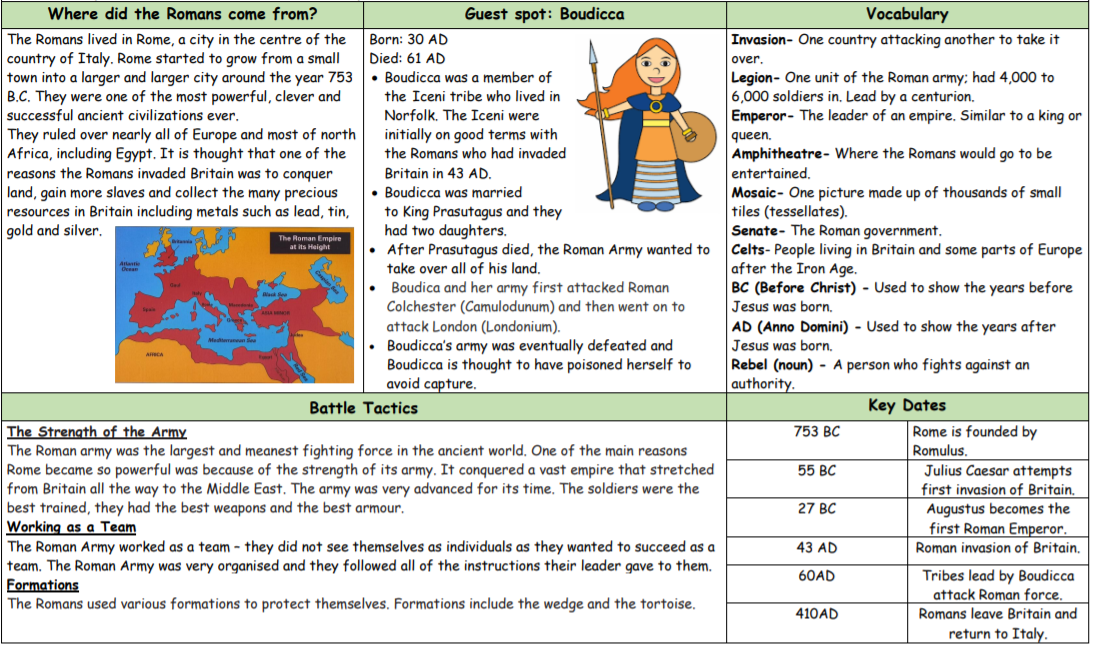 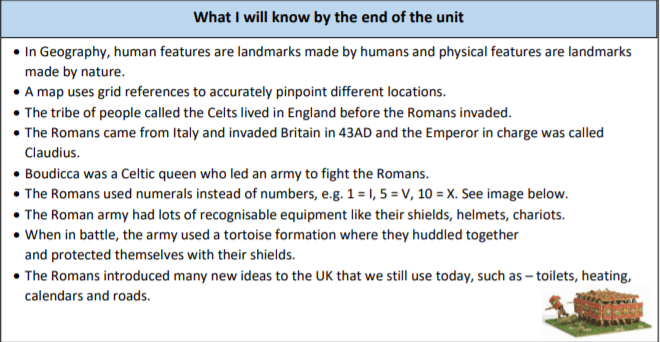 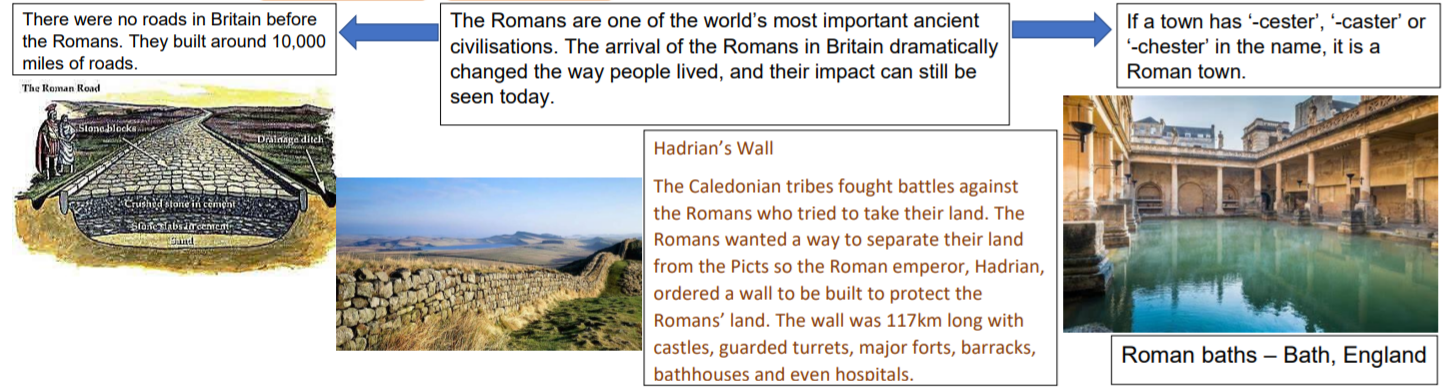 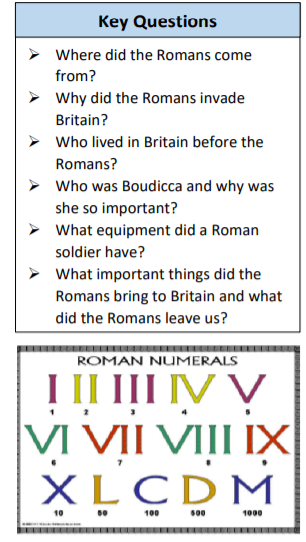 